EYFS Maths at West Kidlington Primary School - Cycle A and Cycle B                   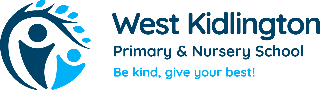 Maths 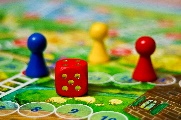 NurseryReceptionYEAR 1/2CYCLE A(2023/24)NumberFocusing on numbers 0-5SubitisingFive framesFingersNumberblocksNumber NoteNumiconComparing & Ordering NumbersChoral CountingSong & RhymesPhysical CountingTalk PicturesMark makingTerm 1 and 2Numbers 0, 1 and 2Term 3Number 3Term 4Number 4Term 5Number 5Term 6Numbers 0-5 and beyondSSMTerm 1Big and small2d and 3d shapesIn and onPatterns repeatsSorting/ matchingTerm 2Height, Length, Pattern and design- differenceSpatial reasoning- memoryTerm 32d and 3d shapeLengthPositional languageTerm 4Tangrams and tessellating shapes explorationPositional language in, on, under, next to, in front, behindPattern- copyTerm 5Sorting 2d and 3d shapes, matchingWeightPositional language Pattern- create / copyTerm 6Shape languageCapacityPositional languageNCTEM Maths Mastery CYCLE B(2024/25)NumberFocusing on numbers 0-5SubitisingFive framesFingersNumberblocksNumber NoteNumiconComparing & Ordering NumbersChoral CountingSong & RhymesPhysical CountingTalk PicturesMark makingTerm 1 and 2Numbers 0, 1 and 2Term 3Number 3Term 4Number 4Term 5Number 5Term 6Numbers 0-5 and beyondSSMTerm 1Big and small2d and 3d shapesIn and onPatterns repeatsSorting/ matchingTerm 2Height, Length, Pattern and design- differenceSpatial reasoning- memoryTerm 32d and 3d shapeLengthPositional languageTerm 4Tangrams and tessellating shapes explorationPositional language in, on, under, next to, in front, behindPattern- copyTerm 5Sorting 2d and 3d shapes, matchingWeightPositional language Pattern- create / copyTerm 6Shape languageCapacityPositional languageNCTEM Maths Mastery 